Screen Shots of the National Map Corp Web ApplicationLogon Page for user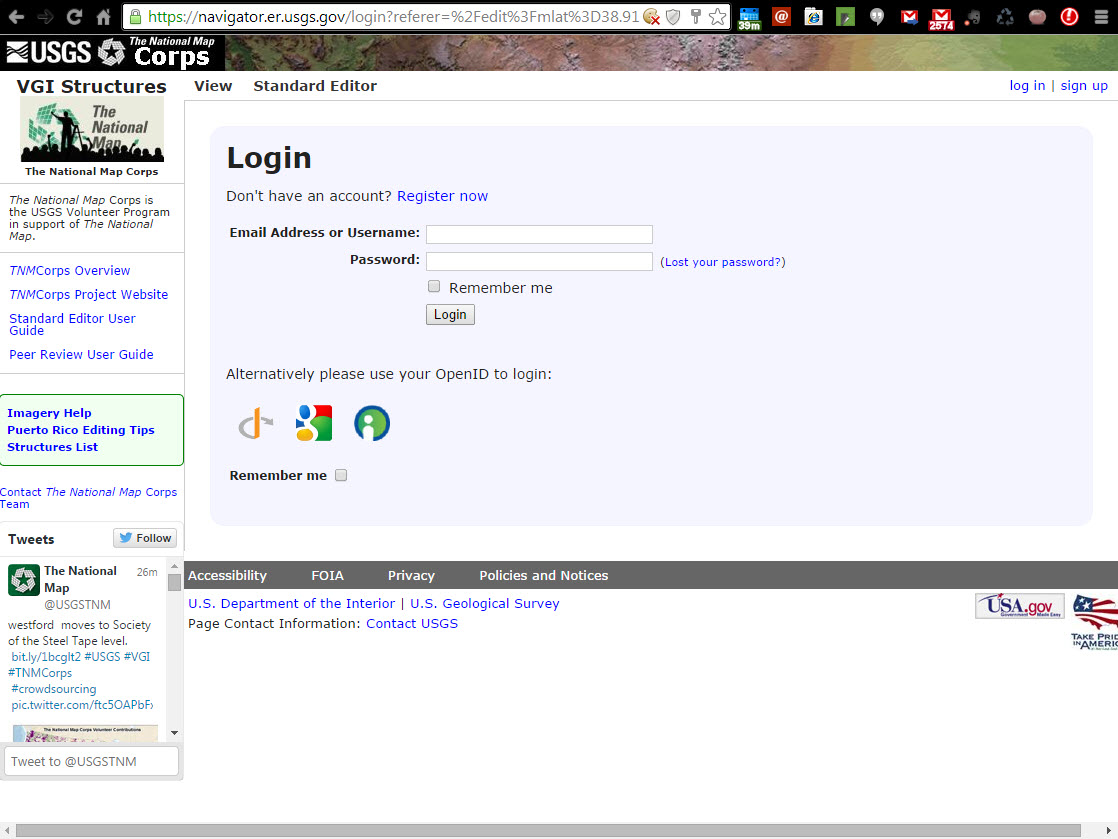 Logon Page for New User Account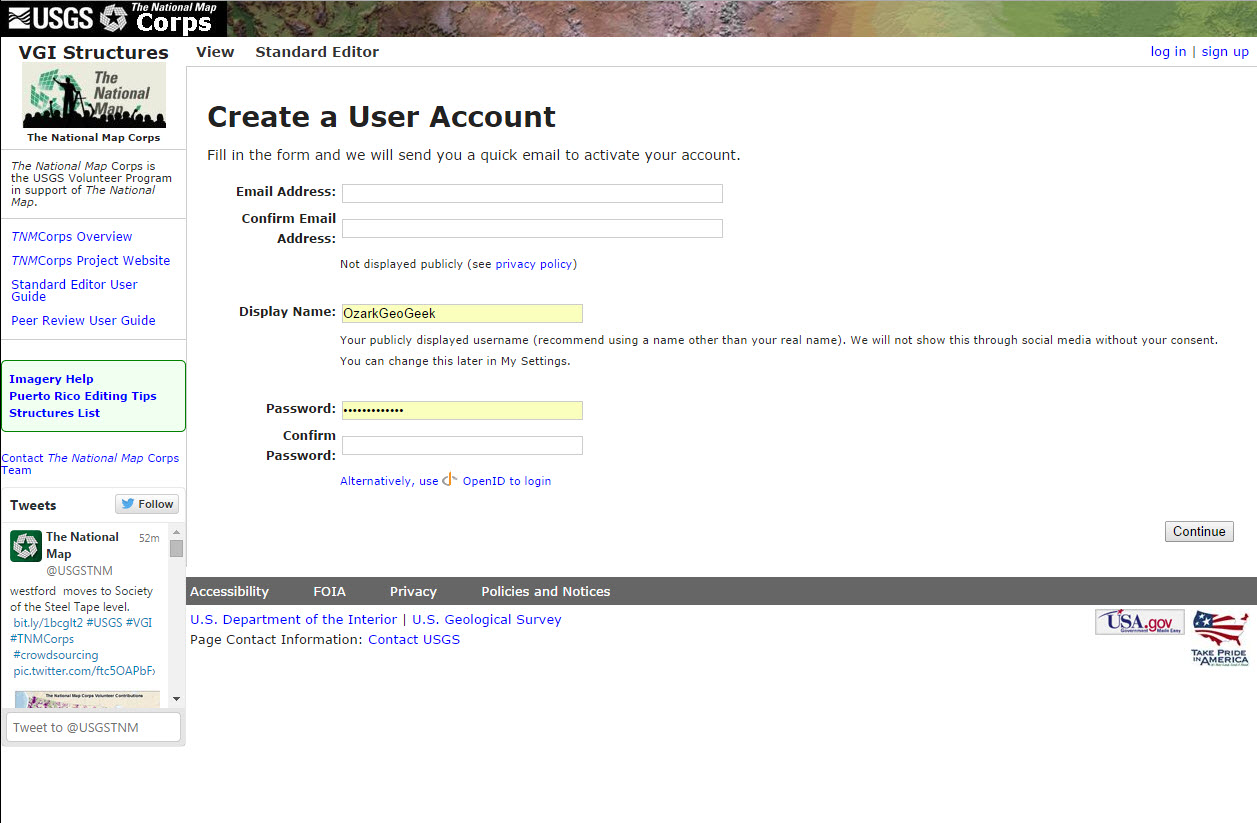 Help and Training Information for Users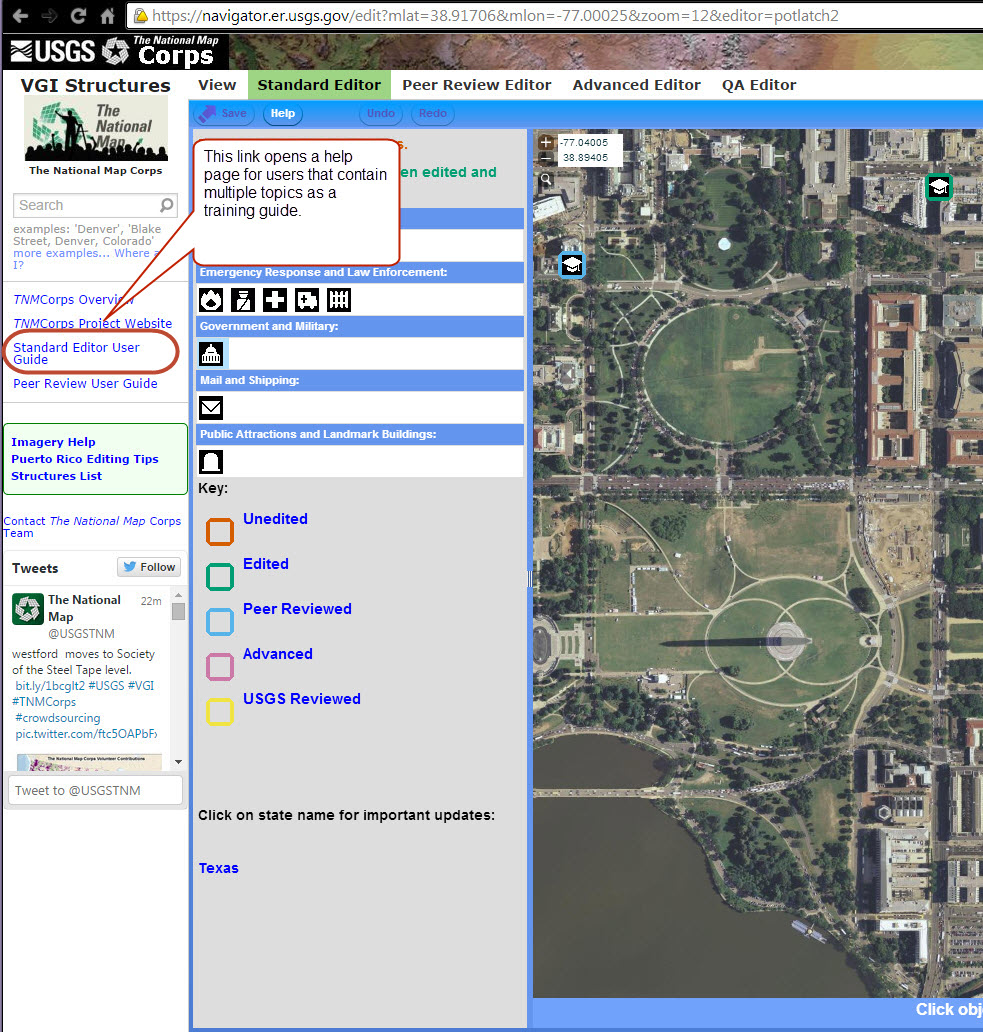 Opens this standard Windows training document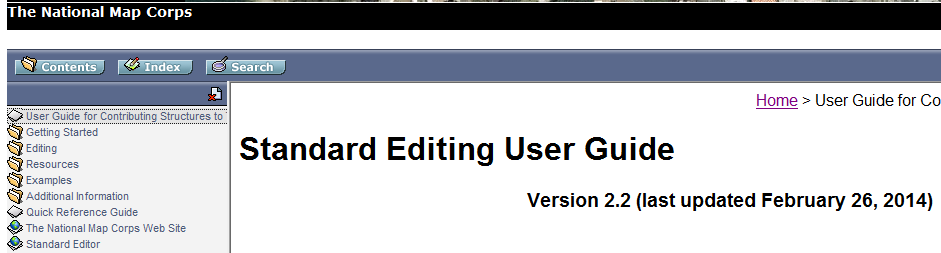 Navigation in the standard editor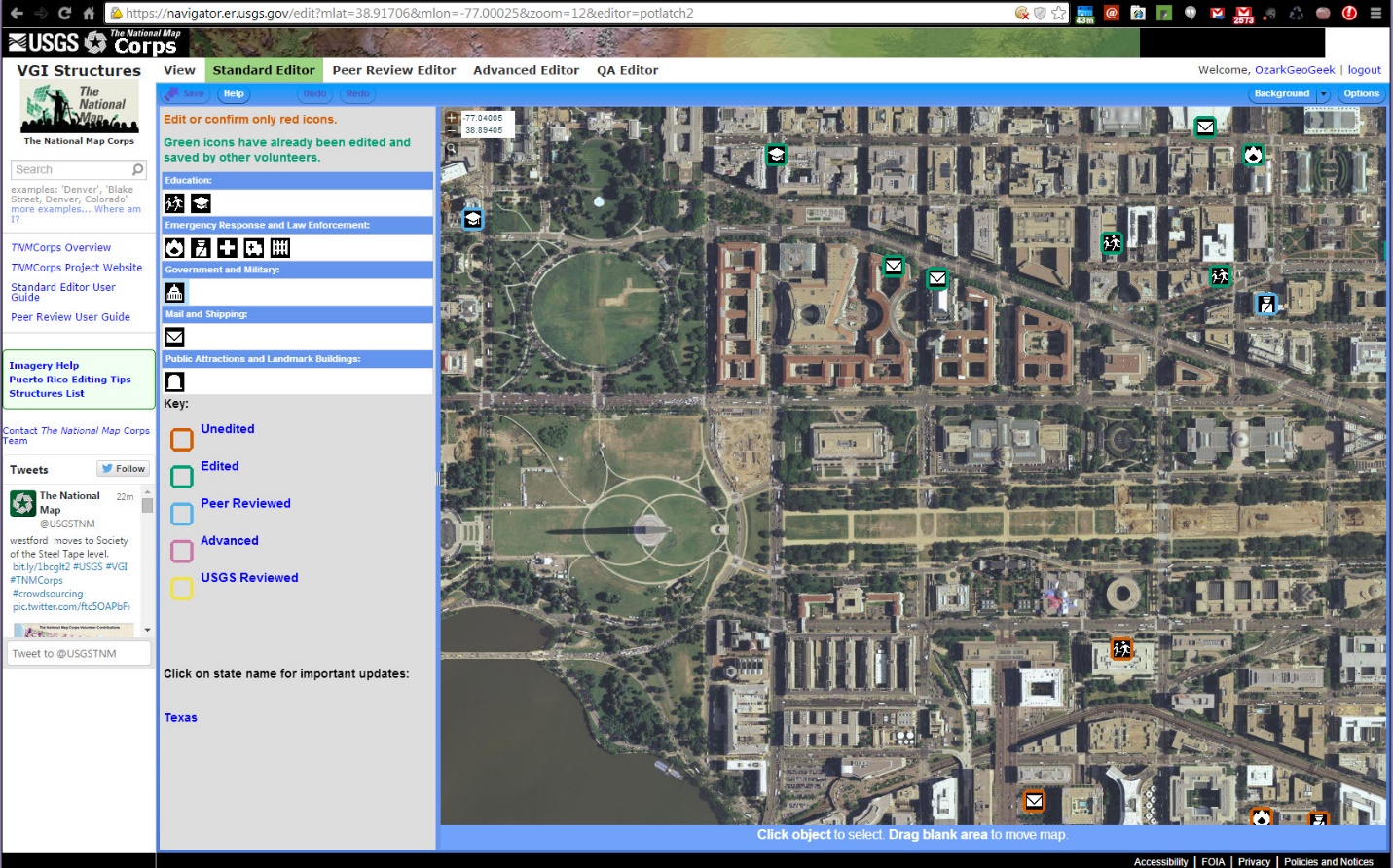 Easy Editor to place manmade structures on a map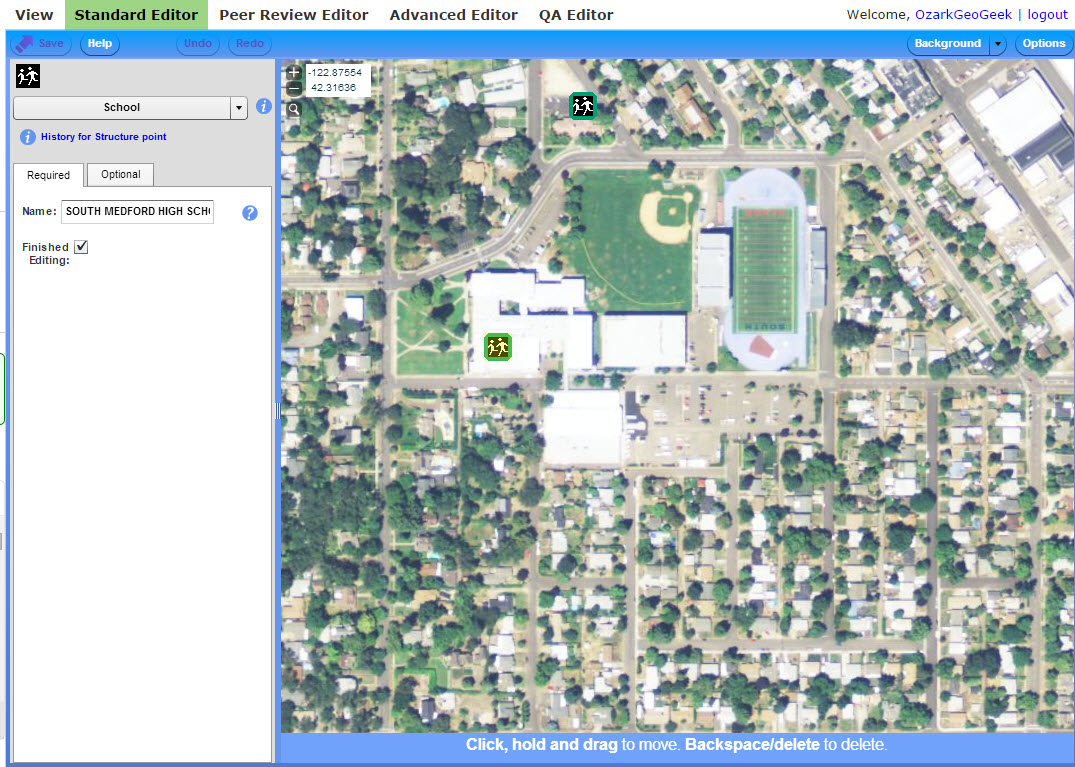 Optional input tab in the editor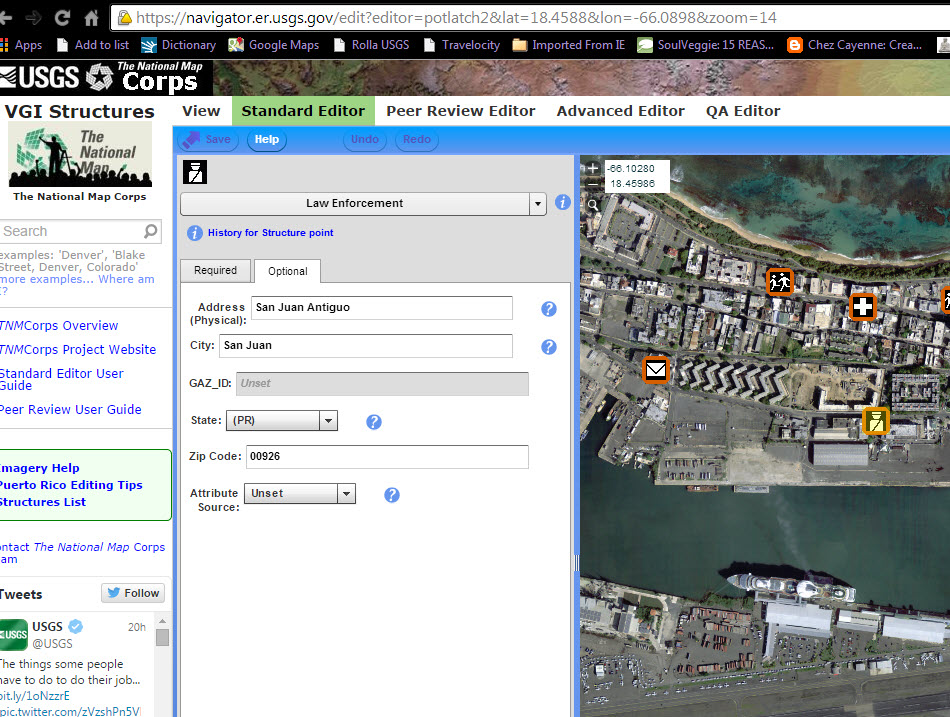 